Информация о результатах расследования уголовных дел 
ОД ОМВД России по району Проспект Вернадского г. Москвы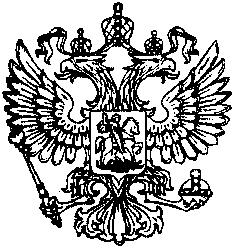 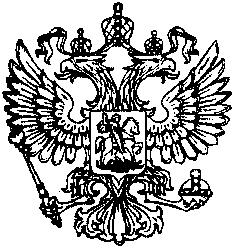 Информирует первый заместитель Никулинского межрайонного прокурора города Москвы советник юстиции Кудрявцев Р.Р.В производстве ОД ОМВД России по району Проспект Вернадского
г. Москвы находилось уголовное дело № 12301450104000399, возбужденное 30.08.2023 в отношении Рахимова Бехзода Юлдашали Угли по признакам преступления, предусмотренного ч. 1 ст. 228 УК РФ. В ходе расследования уголовного дела установлено, что Рахимов Б.Ю. имея умысел на незаконные приобретение и хранение наркотических средств 
в значительном размере, без цели сбыта, в целях личного употребления, 29.08.2023 приобрел и в дальнейшем хранил наркотическое средство – героин, масса которого составила 1,59 грамма, вплоть до момента его задержания.По результатам расследования 30.11.2023 данное уголовное дело 
в порядке ст. 226 УПК РФ с утвержденным обвинительным актом межрайонной прокуратурой направлено в Никулинский районный суд г. Москвы для рассмотрения по существу.Исп.: Морозов Д.П.ПРОКУРАТУРАРОССИЙСКОЙ ФЕДЕРАЦИИПРОКУРАТУРА г. МОСКВЫНИКУЛИНСКАЯМЕЖРАЙОННАЯ ПРОКУРАТУРАЗАПАДНОГО АДМИНИСТРАТИВНОГО ОКРУГАМичуринский просп., д.3, Олимпийская дер.,Москва, 119602Главам муниципальных округов Тропарево-Никулино, Очаково-Матвеевское, Проспект Вернадского, Раменки г. Москвы 19.12.202219.12.2022№[REGNUMSTAMP]На №Первый заместительмежрайонного прокурораР.Р. Кудрявцевэл.подпись